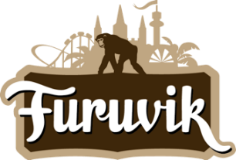 Pressmeddelande 2018-01-23
MELISSA HORN TILL FURUVIKSedan hennes artistdebut 2007 har hon släppt fem studioalbum, fått Evert Taube-stipendiet och legat på listorna i både Sverige, Norge och Danmark. Hon är en artist som verkligen berör, med både sin känsliga röst och sina poetiska texter. Den 6 juli blir det en magisk och stämningsfull konsert när Melissa Horn kliver ut på Furuviks Stora Scen.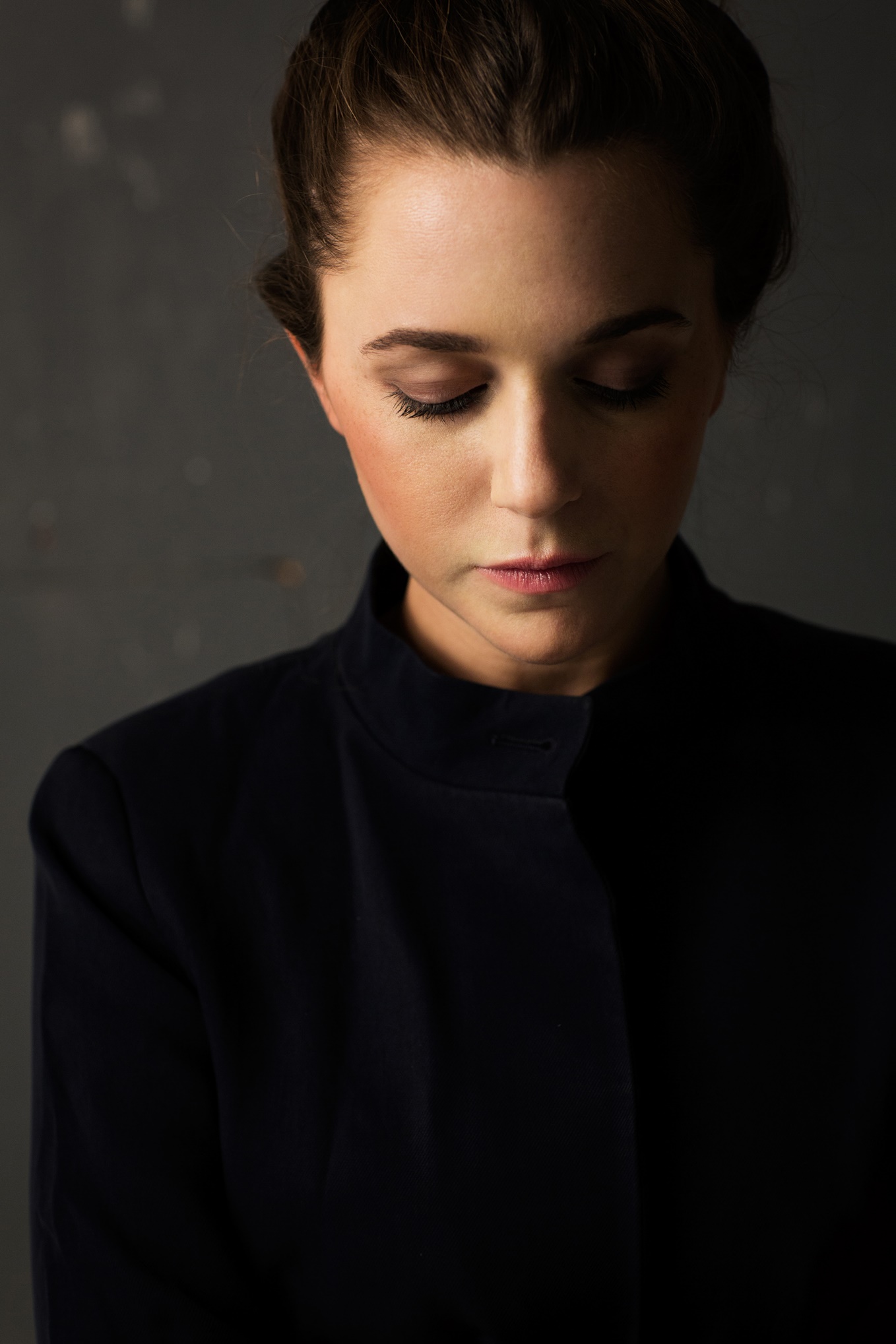 Melissa Horn är en av Sveriges mest talangfulla låtskrivare och artister. Hon har turnerat med både Lars Winnerbäck och Peter LeMarc, nominerats till Rockbjörnar och Grammis och har tagit emot Evert Taube-stipendiet. Den 6 juli kl. 20.00 kliver fantastiska Melissa Horn ut på Furuviks Stora Scen för första gången.–Hon är en fantastisk artist med texter som berör och som jag tror passar vår publik i Furuvik. Det kommer att bli en magisk julikväll, säger Nina Tano, VD på Furuvik. 
För mer information kontakta Nina Tano, VD på Furuvik på telefon 010-708 79 18 eller 
e-mail nina.tano@furuvik.se. För pressbilder besök vår Bildbank bilder.parksandresorts.com/furuvikFURUVIKS STORA SCEN 2018
Följande konserter är hittills bokade till Furuviks Stora Scen:Samir & Viktor – 19 maj kl. 18.00
Mando Diao – 26 maj kl. 20.00
Melissa Horn – 6 juli kl. 20.00
Molly Sandén – 21 juli kl. 20.00
Billy Idol – 25 juli kl. 20.00
Lars Winnerbäck – 29 juli kl. 20.00
The Hellacopters – 4 augusti kl. 20.00 
Goo Goo Dolls – 10 augusti kl. 20.00
